Тема: Площадь прямоугольника.Тип урока: урок закрепления знаний.Цель урока: формировать умение вычислять площадь прямоугольника, развитие интеллектуальных способностей обучающихся, познавательной активности, интереса к изучению математики; формирование функциональной математической грамотности: умения применять освоенные умения для решения практико-ориентированных задач.Задачи урока:–  организовать работу по отработке навыков при вычислении площади прямоугольника;  – организовать работу по отработке умений выделять главное, обобщать изученные факты, умений логически излагать мысли;  –организовать работу по воспитанию аккуратности, внимательности, воли и настойчивости для достижения результатов.Формируемые результаты:Предметные: формировать умение применять формулы площади прямоугольника и площади квадрата.Личностные: формировать готовность к саморазвитию и самообразованию на основе мотивации к обучению и познанию; формировать ответственное отношение к обучению; развитие навыков самостоятельной работы при выполнении заданий.Метапредметные: Познавательные: формировать умение анализировать, обобщать; умение устанавливать аналогии.Регулятивные: формировать умение определять цель урока с помощью учителя; умение оценивать свою работу на уроке; умение давать оценку своим личностным качествам и чертам характера; умение находить ошибки и исправлять их;Коммуникативные: формировать умение выслушивать мнение другого не перебивая; умение выражать свои мысли в устной форме;  умение работать в группе и находить согласованные решения.Организационная структура урокаОрганизационный этап Взаимное приветствие учителя и учащихся, определение отсутствующих. Проверка подготовленности учащихся к уроку.Проверка домашнего задания Постановка формируемых результатов и задач урока. Мотивация учебной деятельности учащихся.Фронтальный опрос. Разгадаем кроссворд и узнаем тему урока.Сумма длин сторон геометрической фигуры; (периметр)Инструмент для измерения длины отрезка; (линейка)Правило, записанное с помощью букв; (формула)Пройденный путь; (расстояние)Арифметическое действие. (деление) Какое слово получится по вертикали? (Площадь). Запишем тему урока «Площадь прямоугольника».Ребята, сегодня мы закрепим наши знания и умения по теме «Площадь прямоугольника». Попробуйте сформулировать цель урока. Девизом к нашему уроку послужат слова В. М. Ломоносова «Математику уже затем надо учить, что она ум в порядок приводит».  Ребята, как вы понимаете эти слова? Где в жизни нам пригодятся знания по данной теме?Актуализация знаний Задание №1: запиши в тетради номера верных утверждений.Площади равных фигур равны.Площадь всей фигуры равна сумме площадей ее частей.Площадь квадрата равна сумме его сторон.Площадь прямоугольника равна произведению его сторон.Периметр квадрата равен произведению его стороны на 4.Периметр прямоугольника равен произведению  его сторон на 2. Фигуры, имеющие равную площадь, называют равновеликими.Проверь себя: 1,2,4,5,7. Критерии оценивания: без ошибок – «5», одна или две ошибки – «4», 3 - 4 ошибки – «3», больше четырех ошибок  - «2».Фронтальный опрос: 1. Как найти площадь квадрата? 2.Как найти периметр прямоугольника?ЗакреплениеЗадание №2. Математический диктант (ответу да соответствует ˅, нет ×):Площадь квадрата со стороной 3 см равна 9 см2? ˅Площадь прямоугольника со сторонами 2 см и 10 см равна 20 см? ×Сторона квадрата, площадь которого 25 см2 равна 5 см? ˅Периметр квадрата 40 см. Площадь квадрата 16 см2? ×Одна сторона прямоугольника равна 4 см. Площадь прямоугольника 8 см2. Вторая сторона равна 2 см? ˅Поменялись тетрадкой с соседом и проверили ответы.Ключ: ˅× ˅× ˅Критерии оценивания: 5 верных ответов – «5», 4 верных ответа – «4», 2-3 верных ответа – «3», меньше двух- «2».Для работы класс делится на 3 группы. Учащиеся выполняют задания в течении 10 минут. Заполняют таблицу и выходят у доски разбирать задачи (Бригадный метод групповой работы: каждая группа выполняет свое задание. Результаты докладывают руководители групп. Использование проблемных заданий). Задание № 3. Работа в группах. №1. Дополните текст задачи полученными данными и произведите необходимые расчеты. Сколько понадобится ламината, чтобы покрыть пол площадью ___________м 2 , если его длина 140 см, ширина 20см. №2. Дополните текст задачи полученными данными и произведите необходимые расчеты. В магазине осталось два рулона линолеума. В одном куске 7м, шириной 4м, а в другом 9м, шириной 4м. Какой рулон нужно купить, чтобы хватило на покрытие пола площадью ____________ м 2 ? № 3. Дополните текст задачи полученными данными и произведите необходимые расчеты. Площадь поверхности стен, которые нужно поклеить обоями, _____________ м 2 . Сколько понадобится рулонов обоев, если длина рулона 10м, а ширина 106 см? Рефлексия учебной деятельности на уроке.Заполнение оценочного листа:Информация о домашнем задании. Индивидуальное задание (нескольким учащимся): найти в любом источнике информации (книга, интернет,…) старинные единицы измерения площадей и записать в тетради.По учебнику: № 579, 582. (учебник:  Математика 5 класс/ Мерзляк А.Г. , Полонский В.Б., Якир М. С.; под ред. Подольского В.Е. – 8-е изд., стереотип. – М. Просвещение, 2021. – 304 с.)Этапы проведенияурокаЭтапы проведенияурокаФормаорганизации УДСодержание учебной деятельностиПланируемые результатыПланируемые результатыПланируемые результатыЭтапы проведенияурокаЭтапы проведенияурокаФормаорганизации УДСодержание учебной деятельностиЛичностныеМетапредметныеПредметные1. Организационный этап2. Проверка домашнего задания 3. Мотивационно-целевой этапФронтальный опросФронтальный опросРазгадывание кроссворда (узнаем тему урока).Постановка цели урока.Работа с девизом урока.Устно отвечают на вопрос: где в жизни нам пригодятся знания по данной теме?формировать готовность к саморазвитию и самообразованию на основе мотивации к обучению и познанию; формировать ответственное отношение к обучению;Регулятивные:умение определять цель урока с помощью учителя; 4. Этап актуализации знаний4. Этап актуализации знанийПисьменная работаФронтальный опросВыполнение задания №1: запиши в тетради номера верных утверждений (Задания на нахождение и исправление «допущенных» ошибок. Взаимопроверка)развитие навыков самостоятельной работы при выполнении заданийПознавательные:умение анализировать, обобщать; Регулятивные:умение находить ошибки и исправлять ихформировать умение применять основные понятия, формулы по данной теме 5. Этап закрепления5. Этап закрепленияПисьменная работаРабота в группеВыполнение задания №2. Математический диктант (Проверка по образцу).Выполнение задания №3: Бригадный метод групповой работы: каждая группа выполняет свое задание. Результаты докладывают руководители групп. Использование проблемных заданий.формировать умение работать в группе и находить согласованные решенияПознавательные:формировать умение анализировать, обобщать; Регулятивные:умение находить ошибки и исправлять их;Коммуникативные:умение выслушивать мнение другого не перебивая;формировать умение применять формулы площади прямоугольника и площади квадрата.6. Этап рефлексии учебной деятельности6. Этап рефлексии учебной деятельностиПисьменная работаФронтальный опросЗаполнение оценочного листа.Подведение итогов урокаРегулятивные:  умение оценивать свою работу на уроке;давать оценку своим личностным качествам и чертам характераФИ ученикаОценка за задание №1Оценка за задание №2Оценка за работу в группеОценка за урокНастроение после урока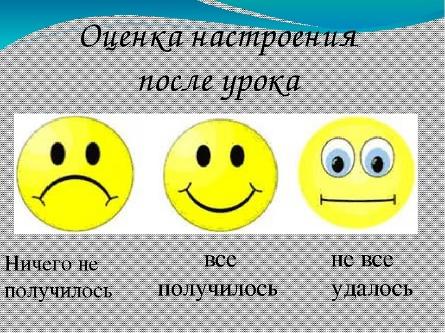 